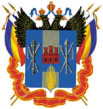 РОСТОВСКАЯ ОБЛАСТЬБЕЛОКАЛИТВИНСКИЙ РАЙОНМУНИЦИПАЛЬНОЕ ОБРАЗОВАНИЕ «ЛИТВИНОВСКОЕ СЕЛЬСКОЕ ПОСЕЛЕНИЕ»
ПРОЕКТ ГЕНЕРАЛЬНОГО ПЛАНА МУНИЦИПАЛЬНОГО ОБРАЗОВАНИЯ«ЛИТВИНОВСКОЕ СЕЛЬСКОЕ ПОСЕЛЕНИЕ»ПОЛОЖЕНИЕ О ТЕРРИТОРИАЛЬНОМ ПЛАНИРОВАНИИ Ростов-на-Дону2020РОСТОВСКАЯ ОБЛАСТЬБЕЛОКАЛИТВИНСКИЙ РАЙОНМУНИЦИПАЛЬНОЕ ОБРАЗОВАНИЕ «ЛИТВИНОВСКОЕ СЕЛЬСКОЕ ПОСЕЛЕНИЕ»
ПРОЕКТ ГЕНЕРАЛЬНОГО ПЛАНА МУНИЦИПАЛЬНОГО ОБРАЗОВАНИЯ«ЛИТВИНОВСКОЕ СЕЛЬСКОЕ ПОСЕЛЕНИЕ»ПОЛОЖЕНИЕ О ТЕРРИТОРИАЛЬНОМ ПЛАНИРОВАНИИРостов-на-Дону2020СодержаниеОБЩИЕ ПОЛОЖЕНИЯПроект внесения изменений в Генеральный план муниципального образования «Литвиновское сельское поселение» в соответствии с ст. 23 Градостроительного Кодекса Российской Федерации, приказом Минэкономразвития от 09.01.2018 № 10 «Об утверждении Требований к описанию и отображению в документах территориального планирования объектов федерального значения, объектов регионального значения, объектов местного значения и о признании утратившим силу приказа Минэкономразвития России от 7 декабря 2016 г. N 793».Проект внесения изменений в Генеральный план муниципального образования «Литвиновское сельское поселение» разработан на основании Подпрограммы «Территориальное пла-нирование и развитие территорий, в том числе для жилищного строительства» государственной программы «Территориальное планирование и обеспечение доступным и комфортным жильем населения Ростовской области», утвержденной постановлением Правительства Ростовской обла-сти от 17.10.2018 № 642 (ред.от 25.05.2020),  Муниципальной подпрограммы «Развитие террито-рий для жилищного строительства в Белоколитвенском районе», муниципальной программы «Территориальное планирование и обеспечение доступным и комфортным жильем населения Бе-локолитвенском района» от 05.12.2018 № 2083 (в ред.от 09.12.2019).Проект внесения изменений в Генеральный план муниципального образования «Литвиновское сельское поселение» разработан в соответствии со Схемой территориального планиро-вания Ростовской области, утвержденной постановлением Администрации Ростовской области от 14.12.2011 № 107 (в редакции постановления Собрания депутатов Белокалитвинского района о 26.09.2019 № 339).Площадь Литвиновского сельского поселения –  27287,38 га.При подготовке проекта внесения изменений в Генеральный план поселения, учитывались концептуальные основы Генерального плана Литвиновскоего сельского поселения, принятые решением Собрания депутатов Краснодонецкого сельского поселения от 30.08.2012 № 15 «Об утверждении Генерального плана муниципального образования «Краснодонецкое сельское поселение» Белокалитвинского района Ростовской области на 2009-2029 годы»Координатное описание границ населенных пунктов муниципального образования Литвиновское сельское поселение» выполнено с учетом земельных участков, внесенных в государственный кадастр недвижимости на момент выполнения работы по описанию границ.СВЕДЕНИЯ О ВИДАХ, НАЗНАЧЕНИИ И НАИМЕНОВАНИЯХ ПЛАНИРУЕМЫХ ДЛЯ РАЗМЕЩЕНИЯ ОБЪЕКТОВ МЕСТНОГО ЗНАЧЕНИЯ МУНИЦИПАЛЬНОГО ОБРАЗОВАНИЯ «ЛИТВИНОВСКОЕ СЕЛЬСКОЕ ПОСЕЛЕНИЕ», ИХ ОСНОВНЫЕ ХАРАКТЕРИСТИКИ, ИХ МЕСТОПОЛОЖЕНИЕ, А ТАКЖЕ ХАРАКТЕРИСТИКИ ЗОН С ОСОБЫМИ УСЛОВИЯМИ ИСПОЛЬЗОВАНИЯ ТЕРРИТОРИЙ В СЛУЧАЕ, ЕСЛИ УСТАНОВЛЕНИЕ ТАКИХ ЗОН ТРЕБУЕТСЯ В СВЯЗИ С РАЗМЕЩЕНИЕМ ДАННЫХ ОБЪЕКТОВПланируемые для размещения объекты местного значения муниципального образования «Литвиновское сельское поселение» вне границ населенных пунктовОбъекты социальной инфраструктурыОбъекты инженерной инфраструктурыАвтомобильные дороги местного значения, объекты транспортной инфраструктурыОбъекты в иных областях в связи с решением вопросов местного значения поселенияПланируемые для размещения объекты местного значения в части 
село Литвиновка и  хутор КочеваньОбъекты социальной инфраструктурыОбъекты инженерной инфраструктурыАвтомобильные дороги местного значения, объекты транспортной инфраструктурыОбъекты в иных областях в связи с решением вопросов местного значения поселенияПланируемые для размещения объекты местного значения в части 
хутор КононовОбъекты социальной инфраструктурыОбъекты инженерной инфраструктурыАвтомобильные дороги местного значения, объекты транспортной инфраструктурыОбъекты в иных областях в связи с решением вопросов местного значения поселенияПАРАМЕТРЫ ФУНКЦИОНАЛЬНЫХ ЗОН, А ТАКЖЕ СВЕДЕНИЯ О ПЛАНИРУЕМЫХ ДЛЯ РАЗМЕЩЕНИЯ В НИХ ОБЪЕКТАХ ФЕДЕРАЛЬНОГО ЗНАЧЕНИЯ, ОБЪЕКТАХ РЕГИОНАЛЬНОГО ЗНАЧЕНИЯ, ОБЪЕКТАХ МЕСТНОГО ЗНАЧЕНИЯНа основе анализа основных направлений развития поселения, современной системы использования территории, формирующих структурно-планировочную организацию поселения, в проекте определено функциональное назначение территории.В генеральном плане предлагается изменение состава и положения зон функционального использования, что предполагает более качественное преобразование городской среды и, как следствие, повышение стоимости земельных участков.Границы функциональных зон определены с учетом границ поселения, естественных границ природных объектов, основных транспортных магистралей и границ земельных участков.Функциональные зоны служат основой для определения территориальных зон в документе градостроительного зонирования и разработки градостроительных регламентов.На территории Каменоломненского городского поселения проектом предусмотрено выделение следующих функциональных зон:Жилые зоны.Зоны предназначены для организации благоприятной и безопасной среды проживания населения, отвечающей его социальным, культурным, бытовым и другим потребностям, для преимущественного размещения жилищного фонда и объектов культурно-бытового обслуживания. Зона жилой застройки индивидуальными и блокированными  жилыми домами. В границах зоны застройки индивидуальными и блокированными жилыми домами (этажность от 1 до 3) предусматривается размещение: объектов социального и культурно-бытового назначения отдельно стоящие, встроенные или пристроенные; объекты коммерческого назначения; культовые объекты; стояки для хранения легковых автомобилей.Зона застройки малоэтажными многоквартирными жилыми домами     (1-4 эт.)В границах зоны застройки малоэтажными многоквартирными жилыми домами (этажность от (1 - 4 эт.) предусматривается размещение: объектов социального и культурно-бытового назначения отдельно стоящие, встроенные или пристроенные; объекты коммерческого назначения; культовые объекты; гаражи и стояки для хранения легковых автомобилей.Зона застройки среднеэтажными жилыми домами (5-8 эт.)В границах зоны застройки среднеэтажными жилыми домами (5-8 эт.) предусматривается размещение: объектов социального и культурно-бытового назначения отдельно стоящие, встроенные или пристроенные; объекты коммерческого назначения; культовые объекты; гаражи и стояки для хранения легковых автомобилей.Зона смешанной и общественно-деловой застройкиВ состав данной зоны входят: жилые и общественные здания, учреждения науки и научного обслуживания, учебные заведения, объекты бизнеса. В составе смешанных зон допускается размещать малые предприятия, мини-фермы и другие сельскохозяйственные объекты, не требующие устройства санитарно-защитных зон шириной более 50 м.Общественно-деловые зоныМногофункциональная общественно-деловая зонаВ границах данной зоны предусматривается размещение объектов необходимых для осуществления производственной и предпринимательской деятельности, объектов делового, торгового, общественного и коммерческого назначения, объектов общественного питания.Зона специализированной общественной застройкиВ границах данной зоны предусматривается размещение дошкольных образовательных учреждений, общеобразовательных организаций, организаций дополнительного образования, объектов, реализующих программы профессионального и высшего образования, научных организаций, объектов культуры и искусства, объектов здравоохранения, объектов социального назначения, объектов физической культуры и массового спорта, культовых зданий и сооружений. Производственные зоны, зона инженерной и транспортной инфраструктурПроизводственная зонаВ границах данной зоны предусматривается размещение промышленных и производственных  предприятий, требующие установления санитарно-защитных зон шириной более 50 м.Коммунально-складская зонаВ границах данной зоны предусматривается размещение коммунальных и складских объектов, объектов жилищно-коммунального хозяйства, объектов транспорта и сопутствующих объектов коммерческого назначения, объектов оптовой торговли.Зона инженерной инфраструктурыВ границах данной зоны предусматривается размещение сооружений и коммуникаций инженерного оборудования, связи.Зона транспортной инфраструктурыВ границах данной зоны предусматривается размещение сооружений железнодорожного, автомобильного транспорта.Зона рекреационного назначенияЗона предназначена для охраны и эксплуатации элементов природной среды, для организации массового отдыха населения, туризма, занятий физической культурой и спортом.В границах данной зоны предусматривается размещение туристических и спортивных баз, палаточных лагерей для проведения походов и экскурсий по ознакомлению с природой, пеших и конных прогулок, устройство троп и дорожек, территории городских лесов.Зона озелененных территорий общего пользования В границах данной зоны предусматривается размещение лесопарков, парков, садов, скверов, бульваров, городских лесов.Зона отдыха.В границах данной зоны предусматривается размещение зон детских оздоровительных учреждений, зона оздоровительно-спортивных лагерей, зона пляжей, территорий для занятий физической культурой, пешими и верховыми прогулками, пикников, охотой, рыбалки и иной деятельности.Зона специального назначенияЗона озелененных территорий специального назначенияЗона выделена для обеспечения правовых условий формирования, сохранения и развития зеленых насаждений санитарно-защитных зон, защитно-мелиоративных зон, противопожарных и других зеленых насаждений на земельных участках, расположенных за пределами жилых, общественно-деловых и рекреационных зон.Зона акваторий Зона устанавливается в целях выделения водного пространства в пределах естественных, искусственных или условных границ, в пределах которых устанавливается особый режим использования соответствующей зоны. Зоны различного функционального назначения  могут включать в себя территории общего пользования, занятые площадями, улицами, проездами, дорогами, скверами, бульварами, водоемами.Параметры функциональных зон, а также сведения о планируемых для размещения в них объектах федерального значения, объектах регионального значения, объектах местного значения на территории муниципального образования «Литвиновское сельское поселение» вне границ населенных пунктовПараметры функциональных зон, а также сведения о планируемых для размещения в них объектах федерального значения, объектах регионального значения, объектах местного значения в границах населенного пункта 
№ п\пНаименованиеКраткая характеристика объектаМестоположениеЗоны с особыми условиями использования территорийСтатус объектаВид функциональной зоныНомер объекта на карте12345678Объекты физической культуры и массового спортаОбъекты физической культуры и массового спортаОбъекты физической культуры и массового спортаОбъекты физической культуры и массового спортаОбъекты физической культуры и массового спортаОбъекты физической культуры и массового спортаОбъекты физической культуры и массового спортаОбъекты физической культуры и массового спортаОбъекты образованияОбъекты образованияОбъекты образованияОбъекты образованияОбъекты образованияОбъекты образованияОбъекты образованияОбъекты образованияОбъекты здравоохраненияОбъекты здравоохраненияОбъекты здравоохраненияОбъекты здравоохраненияОбъекты здравоохраненияОбъекты здравоохраненияОбъекты здравоохраненияОбъекты здравоохранения№ п\пНаименованиеКраткая характеристика объектаМестоположениеЗоны с особыми условиями использования территорий Статус объектаНомер объекта на карте1234567Объекты электроснабженияОбъекты электроснабженияОбъекты электроснабженияОбъекты электроснабженияОбъекты электроснабженияОбъекты электроснабженияОбъекты электроснабженияОбъекты теплоснабженияОбъекты теплоснабженияОбъекты теплоснабженияОбъекты теплоснабженияОбъекты теплоснабженияОбъекты теплоснабженияОбъекты теплоснабженияОбъекты газоснабженияОбъекты газоснабженияОбъекты газоснабженияОбъекты газоснабженияОбъекты газоснабженияОбъекты газоснабженияОбъекты газоснабженияОбъекты водоснабжения, водоотведенияОбъекты водоснабжения, водоотведенияОбъекты водоснабжения, водоотведенияОбъекты водоснабжения, водоотведенияОбъекты водоснабжения, водоотведенияОбъекты водоснабжения, водоотведенияОбъекты водоснабжения, водоотведенияСтроительства водовода от водозабора Бобровая Балка, до площадки водопроводных сооружений с. Литвиновка№ п\пНаименованиеКраткая характеристика объектаМестоположениеЗоны с особыми условиями использования территорийСтатус объектаВид функциональной зоныНомер объекта на карте12345678Автомобильные дороги местного значенияАвтомобильные дороги местного значенияАвтомобильные дороги местного значенияАвтомобильные дороги местного значенияАвтомобильные дороги местного значенияАвтомобильные дороги местного значенияАвтомобильные дороги местного значенияАвтомобильные дороги местного значенияОбъекты транспортной инфраструктурыОбъекты транспортной инфраструктурыОбъекты транспортной инфраструктурыОбъекты транспортной инфраструктурыОбъекты транспортной инфраструктурыОбъекты транспортной инфраструктурыОбъекты транспортной инфраструктурыОбъекты транспортной инфраструктуры№ п\пНаименованиеКраткая характеристика объектаМестоположениеЗоны с особыми условиями использования территорийСтатус объектаВид функциональной зоныНомер объекта на карте12345678№ п\пНаименованиеКраткая характеристика объектаМестоположениеЗоны с особыми условиями использования территорийСтатус объектаВид функциональной зоныНомер объекта на карте12345678Объекты физической культуры и массового спортаОбъекты физической культуры и массового спортаОбъекты физической культуры и массового спортаОбъекты физической культуры и массового спортаОбъекты физической культуры и массового спортаОбъекты физической культуры и массового спортаОбъекты физической культуры и массового спортаОбъекты физической культуры и массового спортакультурно-спортивный комплекс (КСК)на 300 местРостовская обл, х.Кочевань, квартал 20Строительство спортивной площадкиРостовская обл, х.Кочевань, западнее ДБ в районе ул. НабережнаяОбъекты образованияОбъекты образованияОбъекты образованияОбъекты образованияОбъекты образованияОбъекты образованияОбъекты образованияОбъекты образованияДетский садна 50 местРостовская обл, х.Кочевань, квартал 17ПланируемыйСредняя общеобразовательная школана 200 местРостовская обл,с. Литвиновка х.Кочевань, квартал 17ПланируемыйОбъекты здравоохраненияОбъекты здравоохраненияОбъекты здравоохраненияОбъекты здравоохраненияОбъекты здравоохраненияОбъекты здравоохраненияОбъекты здравоохраненияОбъекты здравоохранения№ п\пНаименованиеКраткая характеристика объектаМестоположениеСтатус объектаЗоны с особыми условиями использования территорийНомер объекта на карте1234567Объекты электроснабженияОбъекты электроснабженияОбъекты электроснабженияОбъекты электроснабженияОбъекты электроснабженияОбъекты электроснабженияОбъекты электроснабженияКТП-1х40кВАРостовская обл,с. Литви-новка х.Кочевань, КТП-1х63кВА3штРостовская обл,с. Литви-новка х.Кочевань, КТП-1х250кВА5штРостовская обл,с. Литви-новка х.Кочевань, КТП-2х160кВАРостовская обл,с. Литви-новка х.Кочевань, Объекты теплоснабженияОбъекты теплоснабженияОбъекты теплоснабженияОбъекты теплоснабженияОбъекты теплоснабженияОбъекты теплоснабженияОбъекты теплоснабженияБМК №1Тепловая нагрузка 0,59 МВтРостовская обл,с. Литвиновка х.КочеваньБМК №2Тепловая нагрузка  0,30 МВтРостовская обл,с. Литвиновка х.КочеваньОбъекты газоснабженияОбъекты газоснабженияОбъекты газоснабженияОбъекты газоснабженияОбъекты газоснабженияОбъекты газоснабженияОбъекты газоснабженияГРП (ШРП)4 штРостовская обл,с. Литвиновка х.КочеваньГазопровод среднего давления  23,1 кмРостовская обл,с. Литвиновка х.КочеваньОбъекты водоснабжения, водоотведенияОбъекты водоснабжения, водоотведенияОбъекты водоснабжения, водоотведенияОбъекты водоснабжения, водоотведенияОбъекты водоснабжения, водоотведенияОбъекты водоснабжения, водоотведенияОбъекты водоснабжения, водоотведенияВодовод ø180 мм с повысительной насосной станциейq = 68м3/час; Н = 66,0мРостовская обл,с. Литвиновка х.Кочевань, от водозабора Балка Бобровая до планируемой площадки водопроводных сооружений с. ЛитвиновкаДва резервуара чистой воды ёмкостью 500 м3 каждыйРостовская обл,с. Литвиновка х.КочеваньНасосной станции второго подъёма Две группы насосов: первой - для х. Кононов и х. Демишев (q = 23,5м3/час; Н = 35,0м), второй - для с. Литвиновка и х. Кочевань (q = 52,5м3/час; Н = 10,0м)Ростовская обл,с. Литвиновка х.КочеваньУстройство кольцевой сети с тупиковыми участками объединённого хозяйственно-питьевого, противопожарного и поливочного водопровода Ø 180÷63 ммРостовская обл,с. Литвиновка х.КочеваньОтключение действующего артезианского колодца от сети хутора и консервация его на случай чрезвычайных ситуацийРостовская обл,с. Литвиновка х.КочеваньУстройство парных противопожарных резервуаров закрытого типа общей ёмкостью 108м³Ростовская обл,с. Литвиновка х.Кочевань№ п\пНаименованиеКраткая характеристика объектаМестоположениеЗоны с особыми условиями использования территорийСтатус объектаВид функциональной зоныНомер объекта на карте12345678Автомобильные дороги местного значенияАвтомобильные дороги местного значенияАвтомобильные дороги местного значенияАвтомобильные дороги местного значенияАвтомобильные дороги местного значенияАвтомобильные дороги местного значенияАвтомобильные дороги местного значенияАвтомобильные дороги местного значенияОбъекты транспортной инфраструктурыОбъекты транспортной инфраструктурыОбъекты транспортной инфраструктурыОбъекты транспортной инфраструктурыОбъекты транспортной инфраструктурыОбъекты транспортной инфраструктурыОбъекты транспортной инфраструктурыОбъекты транспортной инфраструктурыСТО, кемпинг№ п\пНаименованиеКраткая характеристика объектаМестоположениеЗоны с особыми условиями использования территорийСтатус объектаВид функциональной зоныНомер объекта на карте12345678Торговый центр с кафеРостовская обл, х.Кочевань, квартал 19Комбинат бытового обслуживания (КБО) с баней на 25 мест, прачечной и химчисткойРостовская обл, х.Кочевань, квар-тал 22Пожарное депо на 2 автомашиныРостовская обл, х.Кочевань, в 21 квартале на пересечении улиц Подгорной и З.Космодемьянскойдом быта (ДБ) и кафеРостовская обл, х.Кочевань, в переулке Антоновский в квартале 24Цех производства водыРостовская обл, х.Кочевань№ п\пНаименованиеКраткая характеристика объектаМестоположениеЗоны с особыми условиями использования территорийСтатус объектаВид функциональной зоныНомер объекта на карте12345678Объекты физической культуры и массового спортаОбъекты физической культуры и массового спортаОбъекты физической культуры и массового спортаОбъекты физической культуры и массового спортаОбъекты физической культуры и массового спортаОбъекты физической культуры и массового спортаОбъекты физической культуры и массового спортаОбъекты физической культуры и массового спортакультурно-спортивный комплекс (КСК)на 200 местРостовская обл, х.Кононов, квартал 13Строительство спортивной площадкиРостовская обл, х.Кононов, западнее ДБ в районе ул. НабережнаяОбъекты образованияОбъекты образованияОбъекты образованияОбъекты образованияОбъекты образованияОбъекты образованияОбъекты образованияОбъекты образованияДетский садна 31 местРостовская обл, х.Кононов, квартал 9ПланируемыйОбъекты здравоохраненияОбъекты здравоохраненияОбъекты здравоохраненияОбъекты здравоохраненияОбъекты здравоохраненияОбъекты здравоохраненияОбъекты здравоохраненияОбъекты здравоохранения№ п\пНаименованиеКраткая характеристика объектаМестоположениеСтатус объектаЗоны с особыми условиями использования территорийНомер объекта на карте1234567Объекты электроснабженияОбъекты электроснабженияОбъекты электроснабженияОбъекты электроснабженияОбъекты электроснабженияОбъекты электроснабженияОбъекты электроснабженияКТП-1х63кВАРостовская обл, х.Кононов,КТП-1х100кВАРостовская обл, х.Кононов,КТП-1х160кВАРостовская обл, х.Кононов,КТП-2х100кВАРостовская обл, х.Кононов,КТП-2х160кВАРостовская обл, х.Кононов,Объекты теплоснабженияОбъекты теплоснабженияОбъекты теплоснабженияОбъекты теплоснабженияОбъекты теплоснабженияОбъекты теплоснабженияОбъекты теплоснабженияБМК №1Тепловая нагрузка 1,03 МВтРостовская обл, х.Кононов,Объекты газоснабженияОбъекты газоснабженияОбъекты газоснабженияОбъекты газоснабженияОбъекты газоснабженияОбъекты газоснабженияОбъекты газоснабженияОбъекты водоснабжения, водоотведенияОбъекты водоснабжения, водоотведенияОбъекты водоснабжения, водоотведенияОбъекты водоснабжения, водоотведенияОбъекты водоснабжения, водоотведенияОбъекты водоснабжения, водоотведенияОбъекты водоснабжения, водоотведенияВодовод ø110 мм от планируемой площадки водопроводных сооружений с. Литвиновка до планируемой площадки водопроводных сооружений х. КононовДва резервуара чистой воды ёмкостью 150 м3Ростовская обл, х.Кононов,Насосная станция второго подъёма q = 20,5 м3/час; Н = 10,0 мРостовская обл, х.Кононов,устройство кольцевой сети с тупиковыми участками объединённого хозяйственно-питьевого, противопожарного и поливочного водопровода Ø 110÷63 ммРостовская обл, х.Кононов,№ п\пНаименованиеКраткая характеристика объектаМестоположениеЗоны с особыми условиями использования территорийСтатус объектаВид функциональной зоныНомер объекта на карте12345678Автомобильные дороги местного значенияАвтомобильные дороги местного значенияАвтомобильные дороги местного значенияАвтомобильные дороги местного значенияАвтомобильные дороги местного значенияАвтомобильные дороги местного значенияАвтомобильные дороги местного значенияАвтомобильные дороги местного значенияОбъекты транспортной инфраструктурыОбъекты транспортной инфраструктурыОбъекты транспортной инфраструктурыОбъекты транспортной инфраструктурыОбъекты транспортной инфраструктурыОбъекты транспортной инфраструктурыОбъекты транспортной инфраструктурыОбъекты транспортной инфраструктуры№ п\пНаименованиеКраткая характеристика объектаМестоположениеЗоны с особыми условиями использования территорийСтатус объектаВид функциональной зоныНомер объекта на карте12345678Торговый центр с кафекафе на 30 местРостовская обл, х.Кононов, квартал 10Церковь№ п\пВид функциональной зоныПлощадь зоны, гаСведения о планируемых объектах федерального значения, 
объектах регионального значения, объектах местного значенияСведения о планируемых объектах федерального значения, 
объектах регионального значения, объектах местного значенияСведения о планируемых объектах федерального значения, 
объектах регионального значения, объектах местного значенияСведения о планируемых объектах федерального значения, 
объектах регионального значения, объектах местного значенияСведения о планируемых объектах федерального значения, 
объектах регионального значения, объектах местного значения№ п\пВид функциональной зоныПлощадь зоны, гаНаименованиеКраткая характеристика объектаМестоположениеСтатус объектаНомер объекта на карте1Зона транспортной инфраструктурыОбъекты федерального значенияОбъекты федерального значенияОбъекты федерального значенияОбъекты федерального значенияОбъекты федерального значения1Зона транспортной инфраструктуры-----1Зона транспортной инфраструктурыОбъекты регионального значенияОбъекты регионального значенияОбъекты регионального значенияОбъекты регионального значенияОбъекты регионального значения1Зона транспортной инфраструктуры-----1Зона транспортной инфраструктурыОбъекты местного значенияОбъекты местного значенияОбъекты местного значенияОбъекты местного значенияОбъекты местного значения1Зона транспортной инфраструктуры-----№ п\пВид функциональной зоныПлощадь зоны, гаСведения о планируемых объектах федерального значения, 
объектах регионального значения, объектах местного значенияСведения о планируемых объектах федерального значения, 
объектах регионального значения, объектах местного значенияСведения о планируемых объектах федерального значения, 
объектах регионального значения, объектах местного значенияСведения о планируемых объектах федерального значения, 
объектах регионального значения, объектах местного значенияСведения о планируемых объектах федерального значения, 
объектах регионального значения, объектах местного значения№ п\пВид функциональной зоныПлощадь зоны, гаНаименованиеКраткая характеристика объектаМестоположениеСтатус объектаНомер объекта на карте1Зона жилой застройки индивидуальными и блокированными  жилыми домамиОбъекты федерального значенияОбъекты федерального значенияОбъекты федерального значенияОбъекты федерального значенияОбъекты федерального значения1Зона жилой застройки индивидуальными и блокированными  жилыми домами-----1Зона жилой застройки индивидуальными и блокированными  жилыми домамиОбъекты регионального значенияОбъекты регионального значенияОбъекты регионального значенияОбъекты регионального значенияОбъекты регионального значения1Зона жилой застройки индивидуальными и блокированными  жилыми домами-----1Зона жилой застройки индивидуальными и блокированными  жилыми домамиОбъекты местного значенияОбъекты местного значенияОбъекты местного значенияОбъекты местного значенияОбъекты местного значения1Зона жилой застройки индивидуальными и блокированными  жилыми домами-----2Зона застройки малоэтажными многоквартирными жилыми домами (1-4 эт.)Объекты федерального значенияОбъекты федерального значенияОбъекты федерального значенияОбъекты федерального значенияОбъекты федерального значения2Зона застройки малоэтажными многоквартирными жилыми домами (1-4 эт.)-----2Зона застройки малоэтажными многоквартирными жилыми домами (1-4 эт.)Объекты регионального значенияОбъекты регионального значенияОбъекты регионального значенияОбъекты регионального значенияОбъекты регионального значения2Зона застройки малоэтажными многоквартирными жилыми домами (1-4 эт.)-----2Зона застройки малоэтажными многоквартирными жилыми домами (1-4 эт.)Объекты местного значенияОбъекты местного значенияОбъекты местного значенияОбъекты местного значенияОбъекты местного значения2Зона застройки малоэтажными многоквартирными жилыми домами (1-4 эт.)-----3Зона застройки среднеэтажными жилыми домами (5-8 эт.)Объекты федерального значенияОбъекты федерального значенияОбъекты федерального значенияОбъекты федерального значенияОбъекты федерального значения3Зона застройки среднеэтажными жилыми домами (5-8 эт.)-----3Зона застройки среднеэтажными жилыми домами (5-8 эт.)Объекты регионального значенияОбъекты регионального значенияОбъекты регионального значенияОбъекты регионального значенияОбъекты регионального значения3Зона застройки среднеэтажными жилыми домами (5-8 эт.)-----3Зона застройки среднеэтажными жилыми домами (5-8 эт.)Объекты местного значенияОбъекты местного значенияОбъекты местного значенияОбъекты местного значенияОбъекты местного значения3Зона застройки среднеэтажными жилыми домами (5-8 эт.)-----4Зона смешанной и общественно-деловой застройкиОбъекты федерального значенияОбъекты федерального значенияОбъекты федерального значенияОбъекты федерального значенияОбъекты федерального значения4Зона смешанной и общественно-деловой застройки-----4Зона смешанной и общественно-деловой застройкиОбъекты регионального значенияОбъекты регионального значенияОбъекты регионального значенияОбъекты регионального значенияОбъекты регионального значения4Зона смешанной и общественно-деловой застройки-----4Зона смешанной и общественно-деловой застройкиОбъекты местного значенияОбъекты местного значенияОбъекты местного значенияОбъекты местного значенияОбъекты местного значения4Зона смешанной и общественно-деловой застройки-----5Многофункциональная общественно-деловая зонаОбъекты федерального значенияОбъекты федерального значенияОбъекты федерального значенияОбъекты федерального значенияОбъекты федерального значения5Многофункциональная общественно-деловая зона-----5Многофункциональная общественно-деловая зонаОбъекты регионального значенияОбъекты регионального значенияОбъекты регионального значенияОбъекты регионального значенияОбъекты регионального значения5Многофункциональная общественно-деловая зона-----5Многофункциональная общественно-деловая зонаОбъекты местного значенияОбъекты местного значенияОбъекты местного значенияОбъекты местного значенияОбъекты местного значения5Многофункциональная общественно-деловая зона-----6Зона специализированной общественной застройкиОбъекты федерального значенияОбъекты федерального значенияОбъекты федерального значенияОбъекты федерального значенияОбъекты федерального значения6Зона специализированной общественной застройки-----6Зона специализированной общественной застройкиОбъекты регионального значенияОбъекты регионального значенияОбъекты регионального значенияОбъекты регионального значенияОбъекты регионального значения6Зона специализированной общественной застройки-----6Зона специализированной общественной застройкиОбъекты местного значенияОбъекты местного значенияОбъекты местного значенияОбъекты местного значенияОбъекты местного значения6Зона специализированной общественной застройки-----7Производственная зонаОбъекты федерального значенияОбъекты федерального значенияОбъекты федерального значенияОбъекты федерального значенияОбъекты федерального значения7Производственная зона-----7Производственная зонаОбъекты регионального значенияОбъекты регионального значенияОбъекты регионального значенияОбъекты регионального значенияОбъекты регионального значения7Производственная зона-----7Производственная зонаОбъекты местного значенияОбъекты местного значенияОбъекты местного значенияОбъекты местного значенияОбъекты местного значения7Производственная зона-----8Коммунально-складская зонаОбъекты федерального значенияОбъекты федерального значенияОбъекты федерального значенияОбъекты федерального значенияОбъекты федерального значения8Коммунально-складская зона-----8Коммунально-складская зонаОбъекты регионального значенияОбъекты регионального значенияОбъекты регионального значенияОбъекты регионального значенияОбъекты регионального значения8Коммунально-складская зона-----8Коммунально-складская зонаОбъекты местного значенияОбъекты местного значенияОбъекты местного значенияОбъекты местного значенияОбъекты местного значения8Коммунально-складская зона-----9Зона инженерной инфраструктурыОбъекты федерального значенияОбъекты федерального значенияОбъекты федерального значенияОбъекты федерального значенияОбъекты федерального значения9Зона инженерной инфраструктуры-----9Зона инженерной инфраструктурыОбъекты регионального значенияОбъекты регионального значенияОбъекты регионального значенияОбъекты регионального значенияОбъекты регионального значения9Зона инженерной инфраструктуры-----9Зона инженерной инфраструктурыОбъекты местного значенияОбъекты местного значенияОбъекты местного значенияОбъекты местного значенияОбъекты местного значения9Зона инженерной инфраструктуры-----10Зона улично-дорожной 
сети (транспортной инфраструктуры)Объекты федерального значенияОбъекты федерального значенияОбъекты федерального значенияОбъекты федерального значенияОбъекты федерального значения10Зона улично-дорожной 
сети (транспортной инфраструктуры)-----10Зона улично-дорожной 
сети (транспортной инфраструктуры)Объекты регионального значенияОбъекты регионального значенияОбъекты регионального значенияОбъекты регионального значенияОбъекты регионального значения10Зона улично-дорожной 
сети (транспортной инфраструктуры)-----10Зона улично-дорожной 
сети (транспортной инфраструктуры)Объекты местного значенияОбъекты местного значенияОбъекты местного значенияОбъекты местного значенияОбъекты местного значения10Зона улично-дорожной 
сети (транспортной инфраструктуры)-----12Зона рекреационного назначенияОбъекты федерального значенияОбъекты федерального значенияОбъекты федерального значенияОбъекты федерального значенияОбъекты федерального значения12Зона рекреационного назначения-----12Зона рекреационного назначенияОбъекты регионального значенияОбъекты регионального значенияОбъекты регионального значенияОбъекты регионального значенияОбъекты регионального значения12Зона рекреационного назначения-----12Зона рекреационного назначенияОбъекты местного значенияОбъекты местного значенияОбъекты местного значенияОбъекты местного значенияОбъекты местного значения12Зона рекреационного назначения-----13Зона озелененных территорий общего пользованияОбъекты федерального значенияОбъекты федерального значенияОбъекты федерального значенияОбъекты федерального значенияОбъекты федерального значения13Зона озелененных территорий общего пользования-----13Зона озелененных территорий общего пользованияОбъекты регионального значенияОбъекты регионального значенияОбъекты регионального значенияОбъекты регионального значенияОбъекты регионального значения13Зона озелененных территорий общего пользования-----13Зона озелененных территорий общего пользованияОбъекты местного значенияОбъекты местного значенияОбъекты местного значенияОбъекты местного значенияОбъекты местного значения13Зона озелененных территорий общего пользования-----14Зона отдыхаОбъекты федерального значенияОбъекты федерального значенияОбъекты федерального значенияОбъекты федерального значенияОбъекты федерального значения14Зона отдыха-----14Зона отдыхаОбъекты регионального значенияОбъекты регионального значенияОбъекты регионального значенияОбъекты регионального значенияОбъекты регионального значения14Зона отдыха-----14Зона отдыхаОбъекты местного значенияОбъекты местного значенияОбъекты местного значенияОбъекты местного значенияОбъекты местного значения14Зона отдыха-----15Зона озелененных территорий специального назначенияОбъекты федерального значенияОбъекты федерального значенияОбъекты федерального значенияОбъекты федерального значенияОбъекты федерального значения15Зона озелененных территорий специального назначения-----15Зона озелененных территорий специального назначенияОбъекты регионального значенияОбъекты регионального значенияОбъекты регионального значенияОбъекты регионального значенияОбъекты регионального значения15Зона озелененных территорий специального назначения-----15Зона озелененных территорий специального назначенияОбъекты местного значенияОбъекты местного значенияОбъекты местного значенияОбъекты местного значенияОбъекты местного значения15Зона озелененных территорий специального назначения-----